SECRETARIA MUNICIPAL DE EDUCAÇÃO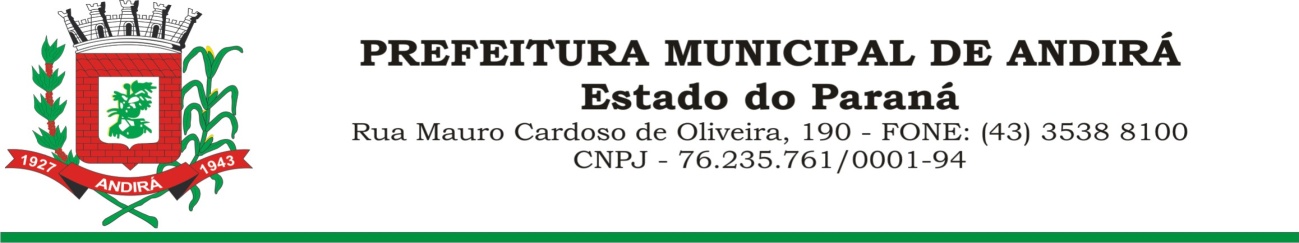 Fone:(0**43)3538- 8125  e-mail:smec.andira2017@gmail.comEDITAL Nº 04/2022-SMEEDITAL DE HOMOLOGAÇÃO DAS INSCRIÇÕESPSS – ASSISTENTE DE ALFABETIZAÇÃO VOLUNTÁRIO DE PROFESSOR ALFABETIZADOR- PROGRAMA TEMPO DE APRENDERA Secretária Municipal de Educação da Prefeitura Municipal de Andirá, Estado do Paraná,JANE TERESA NOBILE MIGUEL, no uso das atribuições que lhes são conferidas por Lei, resolve:TORNAR PÚBLICOO presente Edital, destinado à Homologação das inscrições, discriminando as inscrições deferidas daquelas indeferidas.RELAÇÃO DAS INSCRIÇÕES DEFERIDAS PARA ASSISTENTE DE ALFABETIZAÇÃO VOLUNTÁRIO DE PROFESSOR ALFABETIZADORAndirá, 10 de março de 2022.SECRETÁRIA DA EDUCAÇÃOJANE TERESA NOBILE MIGUELPORTARIA Nº. 15.868 DE 24 DE FEVEREIRO DE 2022Nº deINSCRIÇÃOCPFCANDIDATODEFERIDO/ INDEFERIDO030264.440.368-52ELISANGELA ALVES C. MACIELDeferido022595.804.969-00MARILENE PINHEIRODeferido001566.067.459-34DÉBORAH REGINA CARVALHODeferido018259.263.758-35MIRIAM PEREIRA PICELLIDeferido010032.866.559-29LILIANA RAMOS B. DE SOUZADeferido024079.351.929-28ANA PAULA VENTURA GREGÓRIODeferido002047.148.559-48ROSELI PEREIRA DOS SANTOSDeferido004066.911.089-22MAIARA ROBERTA DA SILVADeferido006572.672.869-68LÍRIA MÁRCIA V. FERNANDESDeferido014504.772.359-72LUCINÉIA APª FELIXDeferido020056.043.169-46VÂNIA MARIA DE JESUS P. GUERREIRODeferido003066.457.139-59JOCASTA MARIA DE CAMARGO NEVESDeferido013088.997.359-80KAREN STELA SIMÃODeferido026092.077.829-10GLEYSE VICENTEDeferido008101.966.969-17AMANDA OLIVEIRA DA COSTADeferido012036.557.499-61ANDREZA DE FÁTIMA DOS SANTOSDeferido019041.158.889-38VANESSA TIEMI NEGUISHIDeferido015077.140.309-76NATANA DOS SANTOS MACIELDeferido029081.359.459-65JOYCE HÉLLIDA VATERDeferido009741.646.519-20ANGELA MARIA RABITODeferido005131.041.029-10KAREN LARISSA DA SILVADeferido017028.084.929-01SAMIRA PEREIRA FIORASIDeferido023044.801.539-00JOSILENE DOS SANTOSDeferido016775.220.879-53MARINEUZA SIMONI CARDOSODeferido025016.532.419-85ADRIANA DE CARVALHO C. GUICIARDIDeferido011020.099.469-79CLÁUDIA APª DA SILVA SANTOSDeferido021048.907.349-29MARILENE DE LIMADeferido028060.780.409-28JOCELENE PRISCILA T. CARVALHODeferido027086.790.389-97GABRIELLE PAULA DA SILVADeferido007072.773.919-00MARIA EDUARDA SEGANTINIDeferido